            福南斯登宣道堂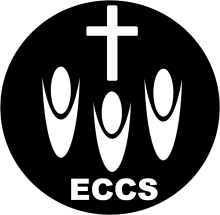     Evangelical Community Church FrankstonSpringvale宣道堂: 46 Balmoral Ave, Springvale VIC 3171 （10:00am）www.eccs.org.auFrankston宣道堂：16-18 High St, Frankston VIC 3199 （2:00pm） www.eccfrankston.org.au联系人：吴庆胜传道（Terence Ng）0421006439  电邮 : terencehsng@yahoo.com.au英文堂：10 Parsons Ave., Springvale VIC 3171 (10:00am)  爱加倍培训中心: 10 Parsons Ave, Springvale VIC 3171报告事项 欢迎今天新来的朋友与我们一起在神的家中敬拜,愿上帝祝福您,请将新人登记表填妥交给迎新的同工。2 .   在每主日下午1：15开始有主日祷告会，我们一起为教会的复兴祷告。当我们进入聚会的殿中，请大家手机放到静音，怀着敬畏的心安静在自己的座位上，用心来敬拜主！  9月8日星期六晚上7：30在金医生家有教会的祷告会，请弟兄姐妹预读并准时参加  教会将于12月10日，在Frankston宣道堂举办圣诞联合崇拜，除共庆圣诞佳节外，我们也希望藉此向未信之人传播福音，希望大家预留时间分别为圣，并踊跃邀请你身边未信主的亲朋好友来参加这次崇拜。  儿童教会传道柯炳顺传道计划在2018年1月19-21号举办针对儿童事工人员的培训和青少年营会，鼓励在儿童事工上有负担的人和青少年参加，详情请联系孙惠奋姐妹。感恩及代祷何牧师夫妇将于9月1-10日在堪培拉开办《差传教育课程》，请大家祷告纪念他们的服事。为澳洲同性婚姻的投票祷告，求主怜悯澳洲，使更多的人认识神的真理，再次回转向神！为上周值堂四周年庆献上感恩，共有220多人参加了这次堂庆和吴庆胜传道的就职典礼，我们一起见证神的荣耀和恩典，求主继续带领我们的教会，使用我们，为主做美好的见证。感谢主！倪宏渊弟兄和王玲姐妹的女儿顺利产下一男婴，求主保守看顾宝宝在主内健康成长，妈妈也早日恢复！主日事奉轮值表欢迎参加本堂小组聚会和祷告会2017年9月3日    主日崇拜程序2017年9月3日    主日崇拜程序下午2点序乐林婉茵姐妹宣召主在圣殿中王利民姐妹圣诗63 颂赞主圣名张尚文 李慧娟启应经文诗篇49：1-20赞美诗歌坐在宝座上圣洁羔羊生命的执着 阿爸天父读经士师记2：6-12夏建国弟兄证道父亲的重要陈廷忠牧师回应诗歌348 主，我愿忠心于你圣餐金伟明 邹景姃奉献献上感恩报告金伟明弟兄欢迎吴庆胜传道结束圣诗三一颂祝福陈廷忠牧师三叠阿门我们的异象：靠着神，我们可以影响这个世界！广传福音 全人敬拜 彼此相爱 认识真理 服事他人灵修小品“耶稣领他离开众人，到一边去。”（可7：43）勇敢的小鸟，在翱翔的时候，能高飞直上云霄，忍受长途的辛劳；但是在笼中的时候，却只能垂头丧气地在笼门上拍着无力的翅膀了。你一定看见过：大鹰被幽禁在笼中的时候，是怎样无生气地低着头，垂着翅膀！啊！不活动是一个多么悲哀的景象啊！保罗不但在活动的时候忍受了试炼，在被禁的时候也忍受了试炼。我们在最剧烈的劳动下受苦，也许还站得住；但是到了放下一切活动的时候，被监禁在牢狱中的时候，恐怕最容易失败吧！保罗在监狱！这是另一面的生活！你要不要看看他在监狱中作什么呢？他所望的，不是监狱，乃是狱顶上面的天；不是仇敌，乃是仇敌头上顶着的天！我看见他在缮写书信，签上了他的名字——不是非斯都的囚犯，也不是该撒的囚犯；乃是——“基督耶稣的囚犯。”（弗3：1直译）在这一切的事上他只看见神的手。他看监狱为宫殿，所以监狱中满布了胜利的欢呼，赞美，和喜乐。哦，属天的安慰都是从寂寞中流出来的	从前约书亚打发以色列百姓去的时候，他们各归自己的地业，占据地土。约书亚在世和约书亚死后，那些见耶和华为以色列人所行大事的长老还在的时候，百姓都事奉耶和华。耶和华的仆人，嫩的儿子约书亚，正一百一十岁就死了。以色列人将他葬在他地业的境内，就是在以法莲山地的亭拿希烈，在迦实山的北边。那世代的人也都归了自己的列祖。后来有别的世代兴起，不知道耶和华，也不知道耶和华为以色列人所行的事。以色列人行耶和华眼中看为恶的事，去事奉诸巴力，离弃了领他们出埃及地的耶和华、他们列祖的　神，去叩拜别神，就是四围列国的神，惹耶和华发怒。                           士师记2：6-12本主日下主日证道证道陈廷忠牧师谭军牧师主领主领王利民汤卫东司琴林婉茵汤沁云唱诗 张尚文 李慧娟顾勤 王利民读经夏建国邹景姃迎新王玲孙惠奋影音秦峰秦峰儿童主日学孙惠奋9 吴碧珊汤沁雨 许振华司事/厨房秦峰 李慧娟组王玲 张尚文组周报李慧娟刘忞颖奉献预算YTD奉献预算YTD实际奉献YTD实际奉献YTD周预算上周实际奉献ShortfallShortfall$34200$34200$29233$29233$3800$3166$634$634成人儿童常费购堂基金SpeakerTotalECCS中文堂$$$$ECCS英文堂233$646.40$ $646.40ECCFECCF22548$3123.30$100$3023.30小组时间地点联系人仁爱小组隔周六晚7:30  Frankston金伟明97505850信心小组隔周六晚7:30 Carrum Downs孙惠奋0434199578Frankston常青团契每月一次王利民97505850Frankston 祷告会每主日1:15 - 1:45pm邹景姃0438616613Frankston特别祷告会每二周一次周五7:30 - 9:30pm金医生家许振华0481090987